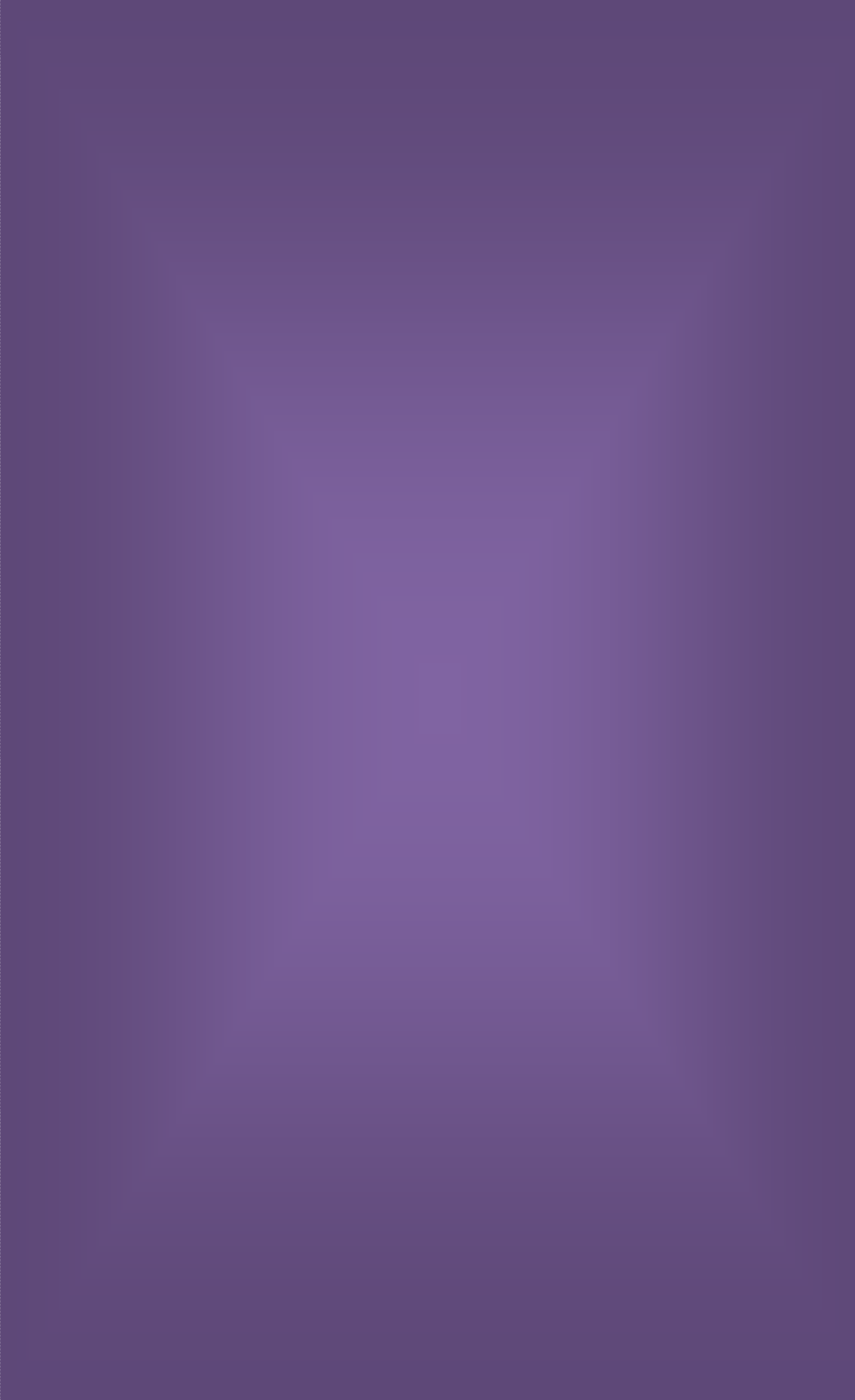 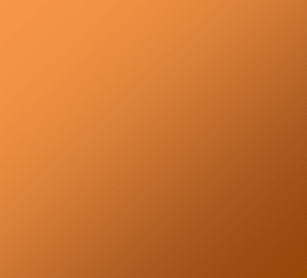 T.C.                                         HINIS KAYMAKAMLIĞI BELLİTAŞ ORTAOKULU2019-2023STRATEJİK PLANT.C.HINIS KAYMAKAMLIĞIBELLİTAŞ ORTAOKULU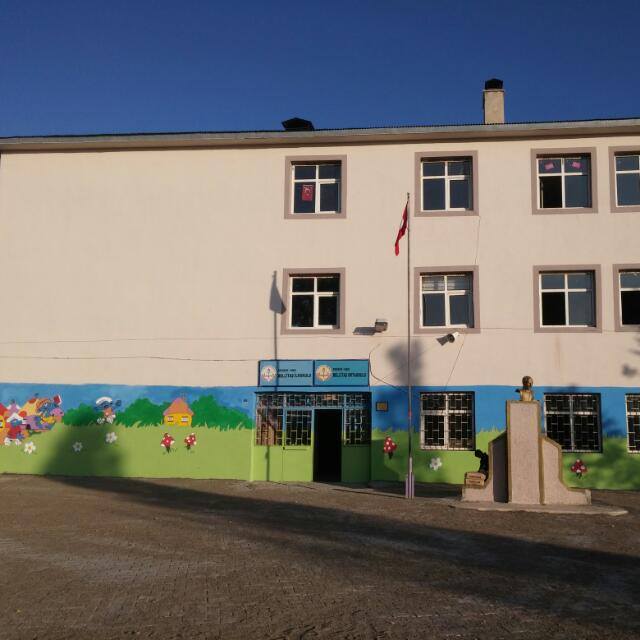 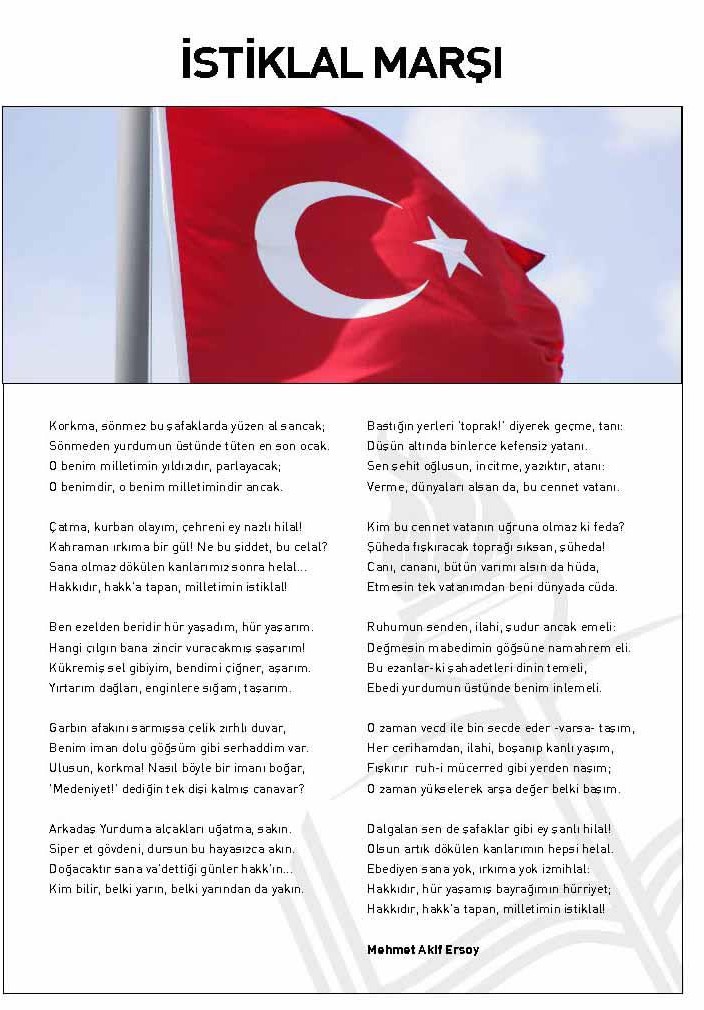 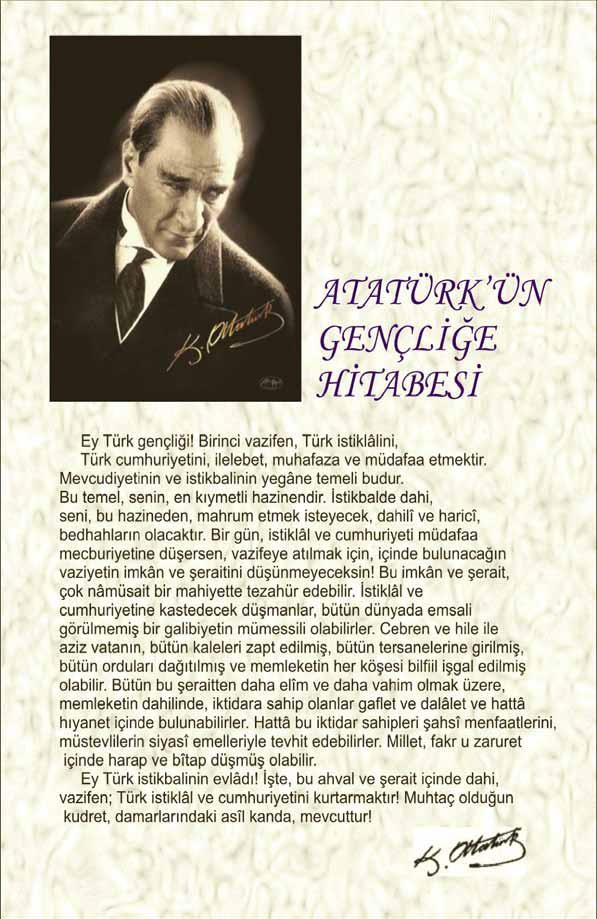 ÖNSÖZBu çalışma artık bizim kurumsallaştığımızı, kurumsallaşmak zorunda olduğumuzu ve kurumsallaşmanın önemi için çok önemlidir. Kuruma yeni gelen müdür, öğretmen veya diğer personeller, kurumun stratejik planını bilirse daha verimli olacak, kurumu tanımış, misyonunu, zayıf ve güçlü yanlarını bilmiş olacaktır. Bütün bunlar kişiye göre yönetim tarzından kurtulup kurumsal hedeflere göre yönetim tarzının oturmasını sağlayacaktır.Kurumsallaşma, her işin amacı, aracı ve zamanının olduğunun bilinmesi yani bu işi ben şu araçla şu amaç için şu zamanda şu hedefe ulaşmak için yapmalıyım demektir. Örneğin öğrenme güçlüğü çeken bir öğrenci çeşitli tanıma sorularıyla tanınmalı, bu tanımadaki amacın öğrencinin öğrenmesindeki belli güçlükleri tanımak ve öğrencinin kendisine, ailesine, devletine yararlı bir birey haline getirmek olduğu işin başında belirlenmelidir.STRATEJİK PLANLAMA EKİBİBÖLÜMSTRATEJİK PLANIN HAZIRLIK SÜRECİStratejik Plan çalışması için yapılması gereken veri toplama, analiz, zaman çizelgesi, ana süreçler, stratejik amaç ve hedeflerin belirlenmesi konularında hazırlanılarak çalışma planı oluşturulmuştur. Durum analizi yapmak için öncelikle Bellitaş Ortaokulunun faaliyetlerini gerçekleştirdiği iç ve dış çevre incelenmiş ve değerlendirilmiştir. Bellitaş Ortaokulunun içyapısının analizine, okulun tarihini, faaliyet alanlarını ve kuruluş yasasının incelenmesiyle başlanmıştır. İç analiz kapsamında aşağıdaki hususlarda bilgiler toplanmıştır:İç Analiz Olarak;Bellitaş Ortaokulu’nun Tarihi Gelişimi,Bellitaş Ortaokulu’nun Mevzuat Analizi Bellitaş Ortaokulu’nun Mevcut Durumu Bellitaş Ortaokulu’nun Paydaş Analizi Dış Analiz Olarak (Çevre analizi)A-) Çevre analizinde, eğitimdeki değişimleri (dünyadaki ve Türkiye’deki gelişmeler) ortayakonularak bunların Bellitaş Ortaokulunu önümüzdeki süreçte nasıl etkileyeceği, tartışılmıştırB-) Durum analizinde GZFT (Güçlü Yönler, Zayıf Yönler, Fırsatlar ve Tehditler) analizi kullanılmıştır ve bunun için de geniş katılımın sağlandığı başlıca üç yönteme başvurulmuştur;Odak Grup Çalışmalar: Bütün okul paydaşlarını temsil edecek şekilde eğitim çalışanları, veli, öğrenci ve okul aile birliği temsilcileri ile odak gurup toplantıları yapılmıştır.Derinlemesine Görüşmeler: Bellitaş Ortaokulu’nun misyonu ve vizyonu, bunlara ulaşmak için söz konusu birimlerin gelecekte hangi stratejik hedeflerinin olması gerektiği konularında toplantılar yapılmıştır. Okul Yönetiminin görüşlerinin de yer alınarak Bellitaş Ortaokulu’nun misyonu, vizyonu, stratejik amaç ve hedeflerinin belirlenmesinde görüşleri değerlendirme sürecine katılmıştır.Planın AmacıPlanın KapsamıStratejik Plan Yasal Çerçeve ve Üst Politika BelgeleriBÖLÜM DURUM ANALİZİTARİHİ GELİŞİMOkulumuz Milli Eğitim Bakanlığı tarafından inşa edilmiş olup 1999 yılından itibaren eğitim öğretim faaliyetine başlamıştır. Okulumuz Erzurum ili Hınıs ilçesi sınırları içerisinde bulunmaktadır.MEVZUAT ANALİZİMEB Norm Kadro YönetmeliğiMEB Eğitim Kurumları Yöneticiliği AtamaMEB Öğretmenlerin Atama ve Yer Değiştirme YönetmeliğiÖDÜL, SİCİL VE DİSİPLİN657 Sayılı Devlet Memurları Kanunu1702 İlk ve Orta Tedrisat Muallimlerin Terfi ve Tecziyeleri Hakkındaki Kanun Milli Eğitim Bakanlığı Disiplin Amirleri YönetmeliğiDevlet Memurları Sicil Yönetmeliği MEB Sicil Amirleri YönetmeliğiMEB Personeline Takdir ve Teşekkür Belgesi Verilmesine İlişkin Yönerge MEB Personelinin Aylıkla Ödüllendirilmesine İlişkin YönergeOKUL YÖNETİMİ1793 Sayılı Milli Eğitim Temel Kanunu İlköğretim Kurumlar YönetmeliğiOkul - Aile Birliği YönetmeliğiMEB Eğitim Bölgeleri ve Eğitim Kurulları YönergesiMEB Yönetici ve Öğretmenlerin Ders ve Ek Ders Saatlerine İlişkin Karar Taşınır Mal YönetmeliğiEĞİTİM VE ÖĞRETİMMEB Eğitim Öğretim Çalışmalarının Planlı Yürütülmesine İlişkin Yönerge MEB Öğrenci Yetiştirme Kursları YönergesiMilli Eğitim Bakanlığı Ders Kitapları ve Eğitim Araçları Yönetmeliği Öğrencilerin Ders Dışı Eğitim ve Öğretim Faaliyetleri Hakkında Yönetmelik PERSONEL İŞLERİMEB Personel İzin YönergesiDevlet Memurları Tedavi ve Cenaze Giderleri YönetmeliğiKamu Kurum ve Kuruluşlarında Çalışan Personelin Kılık Kıyafet YönetmeliğiMemurların Hastalık Raporlarını Verecek Hekim ve Sağlık Kurulları Hakkındaki Yönetmelik Devlet Memurlarının Tedavi Yardımı ve Cenaze Giderleri YönetmeliğiMEB Personeli Görevde Yükseltme ve Unvan Değişikliği Yönetmeliği Öğretmenlik Kariyer Basamaklarında Yükseltme Yönetmeliği MÜHÜR, YAZIŞMA, ARŞİVResmi Mühür YönetmeliğiResmi Yazışmalarda Uygulanacak Usul ve Esaslar Hakkındaki Yönetmelik MEB Evrak YönergesiMEB Arşiv Hizmetleri YönetmeliğiREHBERLİK VE SOSYAL ETKİNLİKLERRehberlik ve Psikolojik Danışma Hizmetleri YönetmeliğiMEB İlköğretim ve Ortaöğretim Sosyal Etkinlikler Yönetmeliği MEB Bayrak Törenleri YönergesiOkul Spor Kulüpleri YönetmeliğiÖĞRENCİ İŞLERİOkul Servis Araçları Hizmet Yönetmeliği Taşımalı İlköğretim YönetmeliğiİSİM VE TANITIMMilli Eğitim Bakanlığı Kurum Tanıtım YönetmeliğiMEB’e Bağlı Kurumlara Ait Açma, Kapatma ve Ad Verme YönetmeliğiSİVİL SAVUNMADaire ve Müesseseler İçin Sivil Savunma İşleri Kılavuzu Sabotajlara Karşı Koruma YönetmeliğiBinaların Yangından Korunması Hakkındaki YönetmelikMEVCUT DURUM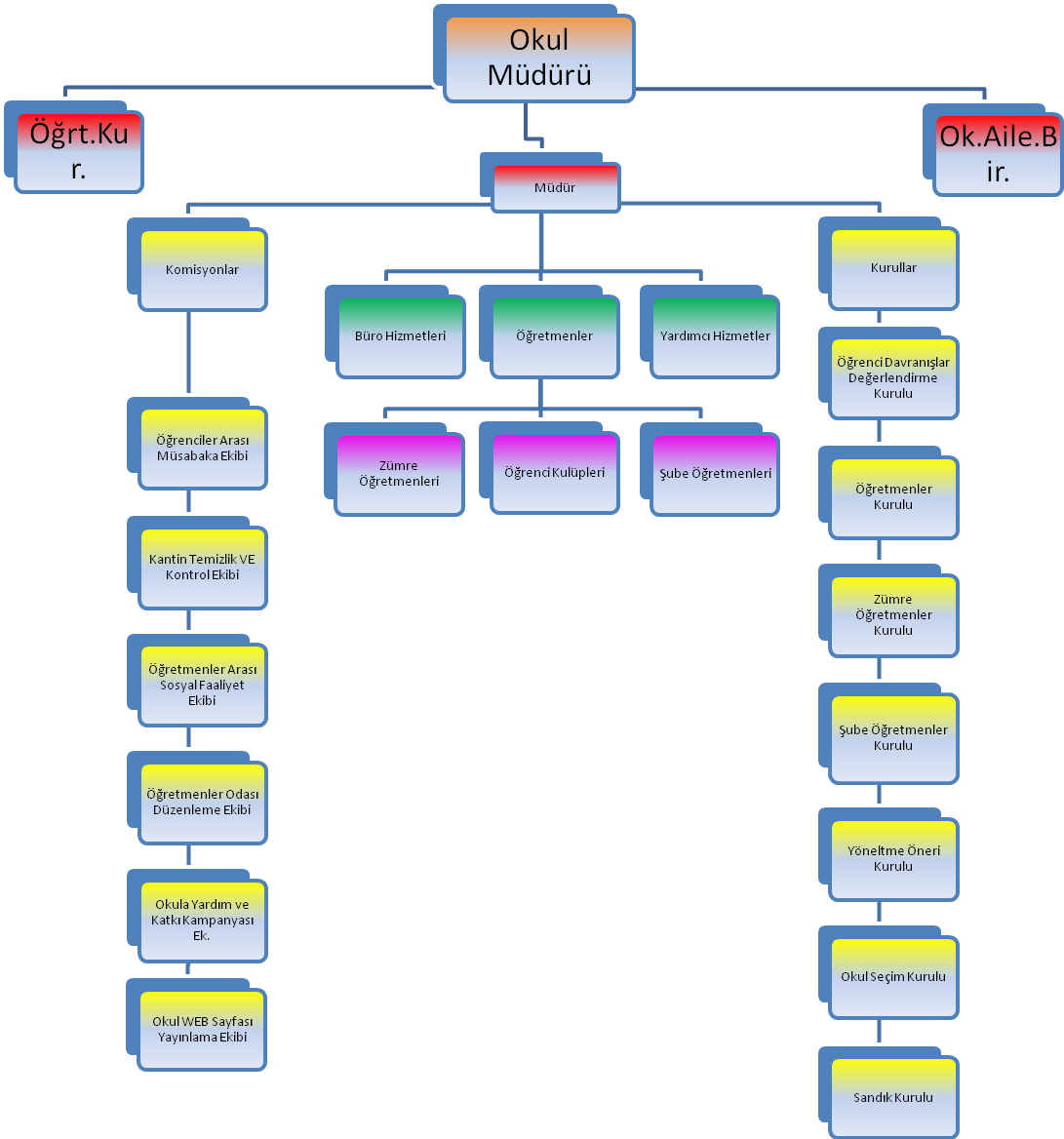 FAALİYET ALANI – ÜRÜN HİZMETOKUL BİNA ANALİZİ 2.5.1.Okul Bilgi Formu2.5.2.Okulun Bina ve Donanım Durumu13OKUL PERSONEL ANALİZİOkul Personel DurumuOkulun Personel İhtiyacıOkul Personelinin Hizmet DurumuOkul Yardımcı Personel DurumuÇalışanların Görev DağılımıOKULUN ÖĞRENCİ ANALİZİÖğrenci SayılarıÖğretmen Başına Düşen Öğrenci SayılarıDerslik Başına Düşen Öğrenci SayılarıDevamsız Öğrenci ve Sınıf Tekrarı Yapan Öğrenci SayılarıOkulun LGS BaşarısıOkulun Akademik BaşarısıOkulun Mali DurumuOkulun Teknolojik AltyapısıPaydaş AnaliziPaydaşların Kimliği* Tümü   BazılarıPaydaş ListesiMüşteri / Hizmet Matrisi* Tümü	BazılarıBÖLÜMKURUM İÇİ ANALİZ VE ÇEVREKurum İçi ve Dışı DeğerlendirmeKurumun iç ve dış değerlendirilmesinde GZFT (Güçlü Yönler, Zayıf Yönler, Fırsatlar, Tehditler) analizi yapılmıştır.GZFT Analiz TablosuGELECEĞE BAKIŞBu aşamada misyon ve vizyonumuz ifade edilerek, temel değerlerimiz belirlenmiş, amaç, hedef ve stratejilerimiz ortaya koyulmuştur.MİSYON İFADESİVİZYON İFADESİTEMEL DEĞERLEROkulda katılımcı ve demokratik bir yönetim anlayışı benimsenmiştir.Okuldaki tüm personel ile yöneticiler arasındaki iletişim açık ve olumludur.Okullarda kurulan olan iyileştirme ekiplerinin kesin belirlenmiş bir amacı vardır.Okulumuzda görev yapan tüm personelimize ve en önemlisi öğrencilerimize sürekli öğrenme politikasını benimsetmekÖğretim programlarının öğrenilebilirlik düzeylerini yükseltmekiçin, farklı metot ve stratejilerin öğretmenlerle beraber araştırılarak derslerin işleyişinde görselliğin arttırılması ve okulumuzda eğitim teknolojisinden en üst seviyede yararlanılmasının sağlanması.  Öğrencilerimize mesleki yönlendirme ve okul tercihlerinde rehberlik edilmesiÖğretmen, öğrenci ve veli ilişkilerinin artırılması ve okulumuza velilerimizin desteğinin sağlanmasıAtatürk ilke ve inkılâplarını esas alırız. 9.Türkçenin doğru kullanımına özen gösteririz.10.İlişkilerimizde etkin ve etkili iletişimi kullanırız. 11.Doğayı,hayvanı ve çevreyi koruma bilinciyle çalışırız 12.Başarıda sürekli gelişim bizim için önemlidir                   13.Eğitimde kalitenin önemli olduğuna inanırız.Sanata değer veren araştırmacı düşünce becerisini kazandırırız.Başarının takım çalışması ile yakalanacağına inanırız.Sorumluluk duygusu ve kendine güven bilincini kazandıracak ortam oluştururuz.Eşitlik ve adalet kavramlarına inanırız.4. BÖLÜMKURUM STRATEJİLERİBu amaç için çalışacak komisyon: Fiziki Ortamları İyileştirme Ekibi.Bu amaç için çalışacak komisyonlar: Okula Katkı ve Yardım Kampanya Ekibi ile Okul Bölgesine Katkı Ekibi.Bu amaç için çalışacak komisyon: Öğrenciler Arası Müsabaka Ekibi.Bu amaç için çalışacak komisyonlar: Okula Katkı ve Yardım Kampanya Ekibi ile Okul bölgesine katkı ekibi.Bu amaç için çalışacak komisyon : Öğretmenler Arası Sosyal FaaliyetEkibi.VI. BÖLÜM: İZLEME VE DEĞERLENDİRMEOkulumuz Stratejik Planı izleme ve değerlendirme çalışmalarında 5 yıllık Stratejik Planın izlenmesi ve 1 yıllık gelişim planının izlenmesi olarak ikili bir ayrıma gidilecektir.Stratejik planın izlenmesinde 6 aylık dönemlerde izleme yapılacak denetim birimleri, il ve ilçe millî eğitim müdürlüğü ve Bakanlık denetim ve kontrollerine hazır halde tutulacaktır.Yıllık planın uygulanmasında yürütme ekipleri ve eylem sorumlularıyla aylık ilerleme toplantıları yapılacaktır. Toplantıda bir önceki ayda yapılanlar ve bir sonraki ayda yapılacaklar görüşülüp karara bağlanacaktır.Her yılın sonunda kuruma ait personel sayısı, öğrenci sayısı, gelir gider durumu vs. bilgilerin güncel tutulması sağlanacaktır.Bellitaş Ortaokulu Müdürlüğü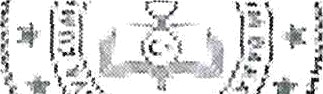 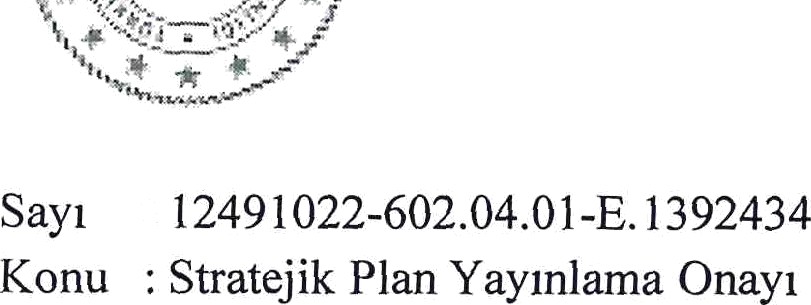 20.01.2020                                                                                        MÜDÜRLÜK  MAKAMINAOkulumuz Stratejik Planlama Ekibi tarafından hazırlanan 2019-2023 Stratejik Planı ekte sunulmuş olup yayınlanması müdürlüğümüzce uygundur.                Makamlarınızca da uygun görülmesi halinde olurlarınıza arz ederim.Derya ÖZARSLAN    Okul MüdürüOLUR 20.01.2020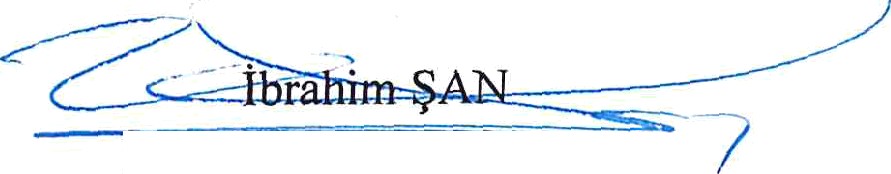 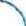 BELLİTAŞ ORTAOKULUBELLİTAŞ ORTAOKULUKurum TürüİlköğretimKurum Kodu713382Kurum StatüsüKamuKurumda ÇalışanPersonel SayısıYönetici : 2Öğretmen : 14Hizmetli : 3Öğrenci Sayısı166Öğretim Şekliİkili ÖğretimOkulun Hizmete Giriş Tarihi1999Kurum Telefonu / FaxTel. : 0 442 521 73 11Kurum Web Adresihttp://bellitasortaokulu.meb.k12.tr/Mail Adresi713382@meb.k12.trKurum AdresiBellitaş Mahallesi Yolatı Kümesi no:13Hınıs/ERZURUMKurum MüdürüDerya ÖZARSLANKurum Müdür YardımcısıHasbi KOLSTRATEJİK PLANLAMA EKİBİSTRATEJİK PLANLAMA EKİBİSTRATEJİK PLANLAMA EKİBİS. NOADI SOYADIGÖREVİ1Derya ÖZARSLANOKUL MÜDÜRÜ2Hasbi KOLMÜDÜR YARDIMCISI4Levent NERGİZREHBER ÖĞRETMEN5Gülsün ACARBİLİŞİM VE TEKNOLOJİ FORMATÖRÜİÇİNDEKİLERİSTİKLÂL MARŞIATATÜRK’ÜN GENÇLİĞE HİTABESİOKUL MÜDÜRÜNÜN SUNU YAZISIİÇİNDEKİLER1. BÖLÜM : STRATEJİK PLANIN HAZIRLIK SÜRECİ1. 1 STRATEJİK PLANIN HAZIRLIK SÜRECİ1. 2 PLANIN AMACI1. 3 STRATEJİK PLANLAMA EKİBİ1. 4 PLANIN DAYANAĞI2 BÖLÜM: . DURUM ANALİZİ2.1 TARİHİ GELİŞİM2.2 MEVZUAT ANALİZİ2.3 MEVCUT DURUM2.3.1 OKULUN GENEL BİLGİLERİ2.3.2 ÖĞRETMEN VE PERSONEL DURUMU2.3.3 ÖĞRENCİ DURUMU2.3.4 DİSİPLİN VE ÖDÜL DURUMU2.3.5 SOSYAL ETKİNLİK DURUMU2.3.6 OKULUN FİZİKİ DURUM ANALİZİ2.3.7 SINIF VE DERSLİK DURUMU2.4 PAYDAŞ ANALİZİ3.BÖLÜM: KURUM İÇİ ANALİZ VE ÇEVRE ANALİZİ3.1 GÜÇLÜ YÖNLER3.2. ZAYIF YÖNLER3.3. FIRSATLAR3.4. TEHDİTLER4.BÖLÜM: GELECEĞE BAKIŞ4. 1. MİSYONUMUZ4. 2. VİZYONUMUZ4. 3. İLKE VE DEĞERLERİMİZ5.BÖLÜM: KURUM STRATEJİLERİ5. 1 STRATEJİK AMAÇLARIMIZ5. 2 STRATEJİK AMAÇ VE HEDEFLER5.3 YAPILAN FAALİYETLER6.BÖLÜM: İZLEME VE DEĞERLENDİRMEAMAÇBu stratejik plan ile amaçlanan, okul ile çevre ilişkilerini geliştirmeyi, okul gelişimini sürekli kılmayı, belirlenen stratejik amaçlarla, ülkemize, çevresine faydalı, kendi ile barışık, düşünen ve özgün üretimlerde “bende varım” diyebilen nesiller yetiştirilmesi amacını taşımaktadır.Bu stratejik plan dokümanı Bellitaş Ortaokulu’nun 2019 - 2023 yıllarına dönük stratejik amaçlarını, hedeflerini ve performans göstergelerini kapsamaktadırKAPSAMBu stratejik plan dokümanı, 2019-2023 yılları arasında Bellitaş Ortaokulu’nun amaçlarını hedeflerini ve performans göstergelerini kapsamaktadır.YASAL ÇERÇEVE VE ÜST POLİTİKA BELGELERİYASAL ÇERÇEVE VE ÜST POLİTİKA BELGELERİSıra NoReferans Kaynağının Adı15018 sayılı Kamu Mali Yönetimi ve Kontrol Kanunu2Milli Eğitim Bakanlığı 2019 -2023 Stratejik Planı3Milli Eğitim Bakanlığı Genelge 2019-234Erzurum İl Milli Eğitim Müdürlüğü 2019 -2023 Stratejik Planı5Hınıs İlçe Milli Eğitim Müdürlüğü 2019-2023 Stratejik Planı6Erzurum İl Özel İdaresi 2019-2023 Stratejik Planı8MEB Eğitimde Stratejik Planlama9DPT-Kamu Kuruluşları için Stratejik Planlama Kılavuzu10Milli Eğitim Strateji Belgesi11Milli Eğitim ile ilgili Mevzuat12Milli Eğitim Şura Kararları13TÜBİTAK Vizyon 2023 Eğitim ve İnsan Kaynakları Raporu14Kasım 1999 tarih ve 2506 sayılı td yayimlananToplam kalite yönetimi uygulama yönergesi15Şubat 2002 tarih ve 2533 sayılı td. Yayımlanan MEB Taşra Teşkilatı toplam kaliteyönetimi uygulama projesi16Bakanlık faaliyet alanı ile ilgili tüm projelerFAALİYET ALANI	ÜRÜN HİZMETFAALİYET ALANI	ÜRÜN HİZMETFAALİYET ALANI 1Eğitim ve öğretim, destekEğitim ve öğretimOrta öğretime gidebilen öğrenci yetiştirilmesiÖğretmene destekÖğretmenlerin mesleki yeterliğe sahip hale getirilmesiÖğrenme ortamıÖğrenme ortamlarında ileri teknoloji ürünleri kullanılmasıe-okulÖğrenci işleri ve kayıtlarÖğrenciye destekÖğrenciye rehberlik ve ayni yardımFAALİYET ALANI 2Yönetim/DenetimOkul yönetimiOkulun çalışmalarının ve gelişiminin yönetilmesi,Eğitim yönetimiEğitimle ilgili mevzuatın düzenlenmesiÖğretimin yönetimiÖğretimin amaçlara uygun olarak gerçekleştirilmesiBütçe yönetimiOkul aile birliği aracılığıyla ayni ve nakdi kaynak bulunması ve kullanılmasıDenetimOkul çalışmalarının denetimiFAALİYET ALANI 3Temizlik, bahçe, servis, kantinTemizlik ve sağlık bilgisiOkul ve çevresinin temizliği ve sağlığa uygunluğuTaşımalı EğitimTaşımalı Servisleri hizmetinin düzenli yürütülmesiFAALİYET ALANI 4Onarım, donatımOnarımOkulun onarımı için ödenek temini veya tahsisiAraç-gereçOkula araç-gereç temini veya tahsisiDonatımOkula donatım temini veya tahsisiOKUL BİLGİ FORMU İli	: ERZURUMİlçesi	: HINISOkul Adı : BELLİTAŞ ORTAOKULUOKULA İLİŞKİN GENEL BİLGİLEROKUL BİLGİ FORMU İli	: ERZURUMİlçesi	: HINISOkul Adı : BELLİTAŞ ORTAOKULUOKULA İLİŞKİN GENEL BİLGİLERAdresiBellitaş Mahallesi Yolaltı Kümesi No:13 Hınıs/ErzurumTel. ve FaksTel. : 0 442 521 73 11E- Posta Adresi713382@meb.k12.trWeb Adresihttp://bellitasortaokulu.meb.k12.tr/Okulun Öğretime AçıldığıTarih1999Öğretim Şekliİkili öğretimÖğretmen Sayısı14Öğrenci Sayısı (2019-2020)166Toplam Derslik Sayısı9Şube Sayısı9Öğretmen Başına Düşen Öğrenci Sayısı12Derslik Başına DüşenÖğrenci Sayısı18Okulun Mevcut Arsa Alanı (m²)800Binaların kapladığı alan (m²)280Bahçe Alanı (m²)520Öğretim Bina Sayısı1Ek bina ihtiyacıYOKOKUL/KURUMUN FİZİKİ ALTYAPISIOKUL/KURUMUN FİZİKİ ALTYAPISIOKUL/KURUMUN FİZİKİ ALTYAPISIOKUL/KURUMUN FİZİKİ ALTYAPISIOKUL/KURUMUN FİZİKİ ALTYAPISIOKUL/KURUMUN FİZİKİ ALTYAPISIFiziki MekânVarYokAdediİhtiyaçAçıklamaMüdür odası*1Müdür Yrd. Odası*1Öğretmenler Odası*1Ders Araç Gereç Odası*1Kütüphane*1Rehberlik Servisi*1Resim Odası*         1Müzik Odası*1Beden Eğitimi Odası*1Çok Amaçlı Salon*1Ev Ekonomisi Odası*1Teknoloji ve Tasarım Odası*1Bilgisayar Laboratuvarı*1Yemekhane*1Spor Salonu*1Otopark*1Spor Alanları*2Kantin*1Fen Bilgisi Laboratuvarı*1Arşiv*1Destek Eğitim Odası*1SIRA NOADI SOYADIBRANŞI GÖREVİKIDEMİ (YIL )Ö. KIDEMİKADRO(kadrolu, norm fazlası)EĞİTİM DURUMU(Ö.Lis., Lis., Y.Lis Dr. )Uzman Öğrt.1Derya ÖZARSLANMüdür        10KadroluLisans2Hasbi KOLMüdür Yrd.      4Kadrolu  Lisans3Levent NERGİZRehberlik       3SözleşmeliLisans4Nilhan ÖZTÜRKTürkçe      3SözleşmeliLisans5Masum KAYATürkçe     1SözleşmeliLisans6Berrin KÜÇÜKEKİZMatematik    4KadroluLisans7Yunus Emre ERDENMatematik    3SözleşmeliLisans8Fuat ÇOŞKUNSosyal Bilgiler    1SözleşmeliLisans9Mehmet Said BALIKFen Bilimleri     1SözleşmeliLisans10Abdulkadir ÇİFTÇİ Din Kültürü      3SözleşmeliLisans11Serap KARASUDin Kültürü     1SözleşmeliLisans12Gülsün ACARBilişim     1SözleşmeliLisans13Onur YAZICIMüzik     3SözleşmeliLisans14Eda GÜLERİngilizce    1SözleşmeliLisans15Aslı TONOĞLUİngiliz       1SözleşmeliLisans16Fatma Dilek ESERBeden Eğitimi     1SözleşmeliLisansOKULUN MEVCUT İDARECİ / ÖĞRETMEN DURUMU VE İHTİYAÇLAROKULUN MEVCUT İDARECİ / ÖĞRETMEN DURUMU VE İHTİYAÇLAROKULUN MEVCUT İDARECİ / ÖĞRETMEN DURUMU VE İHTİYAÇLAROKULUN MEVCUT İDARECİ / ÖĞRETMEN DURUMU VE İHTİYAÇLARUNVAN/BRANŞNORMMEVCUTİHTİYAÇGörsel Sanatlar10      VARTeknoloji Tasarım10VARİDARECİ/ÖĞRETMEN HİZMET DURUMUİDARECİ/ÖĞRETMEN HİZMET DURUMUİDARECİ/ÖĞRETMEN HİZMET DURUMUİDARECİ/ÖĞRETMEN HİZMET DURUMUİDARECİ/ÖĞRETMEN HİZMET DURUMUİDARECİ/ÖĞRETMEN HİZMET DURUMU0-5 YIL6-10 YIL11-15 YIL16-20 YIL21-25 YIL25+1510000OKUL YARDIMCI PERSONEL DURUMUOKUL YARDIMCI PERSONEL DURUMUOKUL YARDIMCI PERSONEL DURUMUOKUL YARDIMCI PERSONEL DURUMUOKUL YARDIMCI PERSONEL DURUMUSIRA NOGÖREVİNORMMEVCUTİHTİYAÇ1YARDIMCI HİZMETLİ110ÇALIŞANLARIN GÖREV DAĞILIMIÇALIŞANLARIN GÖREV DAĞILIMIÇALIŞANLARIN GÖREV DAĞILIMIS.NOUNVANGÖREVLERİ1Okul müdürüDers okutmakKanun, tüzük, yönetmelik, yönerge, program ve emirlere uygun olarak görevlerini yürütmeye,Okulu düzene koyarDenetler.Okulun amaçlarına uygun olarak yönetilmesinden, değerlendirilmesinden ve geliştirmesinden sorumludur.Okul müdürü, görev tanımında belirtilen diğer görevleri de yapar.2Müdür yardımcısıDers okuturOkulun her türlü eğitim-öğretim, yönetim, öğrenci, personel, tahakkuk, ayniyat, yazışma, sosyal etkinlikler, yatılılık, bursluluk, güvenlik, beslenme, bakım, nöbet, koruma, temizlik, düzen, halkla ilişkiler gibi işleriyleilgili olarak okul müdürü tarafından verilen görevleri yaparMüdür yardımcıları, görev tanımında belirtilen diğer görevleri de yapar.3ÖğretmenlerOrtaokullarında dersler alan öğretmenleri tarafından okutulur.Öğretmenler, kendilerine verilen sınıfın veya şubenin derslerini, programda belirtilen esaslara göre plânlamak, okutmak, bunlarla ilgili uygulama ve deneyleri yapmak, ders dışında okulun eğitim-öğretim ve yönetim işlerine etkin bir biçimde katılmak ve bu konularda kanun, yönetmelik ve emirlerde belirtilen görevleri yerinegetirmekle yükümlüdürler.Okulun bina ve tesisleri ile öğrenci mevcudu, yatılı- gündüzlü, normal veya ikili öğretim gibi durumları göz önünde bulundurularak okul müdürlüğünce düzenlenen nöbet çizelgesine göre öğretmenlerin, normal öğretim yapan okullarda gün süresince, ikili öğretim yapan okullarda ise kendi devresinde nöbet tutmaları sağlanır.Yönetici ve öğretmenler; Resmî Gazete, Tebliğler Dergisi, genelge ve duyurulardan elektronik ortamda yayımlananları Bakanlığın web sayfasından takip eder.Elektronik ortamda yayımlanmayanları ise okur, ilgili yeri imzalar ve uygularlar.9. Öğretmenler dersleri ile ilgili araç-gereç, laboratuvar ve işliklerdeki eşyayı, okul kütüphanesindeki kitapları korur ve iyi kullanılmasını sağlarlar.4Yardımcı hizmetler personeliYardımcı hizmetler sınıfı personeli, okul yönetimince yapılacak plânlama ve iş bölümüne göre her türlü yazı ve dosyayı dağıtmak ve toplamak,Başvuru sahiplerini karşılamak ve yol göstermek,Hizmet yerlerini temizlemek,Aydınlatmak ve ısıtma yerlerinde çalışmak,Okula getirilen ve çıkarılan her türlü araç-gereç ve malzeme ile eşyayı taşıma ve yerleştirme işlerini yapmakla yükümlüdürler.Bu görevlerini yaparken okul yöneticilerine ve nöbetçi öğretmene karşı sorumludurlar.ÖĞRENCİ SAYILARIÖĞRENCİ SAYILARIÖĞRENCİ SAYILARIÖĞRENCİ SAYILARIÖĞRENCİ SAYILARIÖĞRENCİ SAYILARIÖĞRENCİ SAYILARIÖĞRENCİ SAYILARIÖĞRENCİ SAYILARIÖĞRENCİ SAYILARIÖĞRENCİ SAYILARIÖĞRENCİ SAYILARIÖĞRENCİ SAYILARIYILLAR2016-20172016-20172016-20172017-20182017-20182017-20182018–20192018–20192018–20192019-20202019-20202019-2020SINIFLAREKTOPLAMEKTOPLAMEKTOPLAMEKTOPLAM5.SINIF1920392026461421351617336.SINIF921301920392022461421357.SINIF222345921303220522026468.SINIF191738222345122335322052TOPLAM6981152709016078861648284166ÖĞRETMEN BAŞINA DÜŞEN ÖĞRENCİ SAYILARIÖĞRETMEN BAŞINA DÜŞEN ÖĞRENCİ SAYILARIÖĞRETMEN BAŞINA DÜŞEN ÖĞRENCİ SAYILARIÖĞRETMEN BAŞINA DÜŞEN ÖĞRENCİ SAYILARIÖĞRETMEN BAŞINA DÜŞEN ÖĞRENCİ SAYILARIYILLAR2016-20172017-20182018–20192019-20205.SINIF35326.SINIF24327.SINIF33438.SINIF3533ORTALAMA11161311DERSLİK BAŞINA DÜŞEN ÖĞRENCİ SAYILARIDERSLİK BAŞINA DÜŞEN ÖĞRENCİ SAYILARIDERSLİK BAŞINA DÜŞEN ÖĞRENCİ SAYILARIDERSLİK BAŞINA DÜŞEN ÖĞRENCİ SAYILARIDERSLİK BAŞINA DÜŞEN ÖĞRENCİ SAYILARIYILLAR2016-20172017-20182018–20192019-20205.SINIF192317176.SINIF151923187.SINIF221517238.SINIF19221517ORTALAMA19201818DEVAMSIZ ÖĞRENCİ SAYILARIDEVAMSIZ ÖĞRENCİ SAYILARIDEVAMSIZ ÖĞRENCİ SAYILARIDEVAMSIZ ÖĞRENCİ SAYILARIYıllarSürekli Devamsız Öğrenci SayısıDevamsızlıktan Sınıfta Kalan Öğrenci SayısıSınıf Tekrarı yapan öğrenci sayısı2016-20179902017-20188802018-2019990OKULUN LGS BAŞARISIOKULUN LGS BAŞARISIOKULUN LGS BAŞARISIOKULUN LGS BAŞARISIOKULUN LGS BAŞARISIYıllarSınava Giren Öğrenci SayısıPuan OrtalamalarıYerleşen Öğrencisayısı(8.sınıf)%2018-201928238,9429392018-2019 YILI ÖĞRENCİ DERS BAŞARI DURUMU2018-2019 YILI ÖĞRENCİ DERS BAŞARI DURUMUDersler8. Sınıf OrtalamasıTürkçe7,80Matematik0,37Fen ve Teknoloji4,14Sosyal Bilgiler4,25Din Kültürü5,04Yabancı Dil0,36OKUL/KURUM KAYNAK TABLOSUOKUL/KURUM KAYNAK TABLOSUOKUL/KURUM KAYNAK TABLOSUOKUL/KURUM KAYNAK TABLOSUKAYNAKLAR201720182019Genel Bütçe---Okul Aile Birliği---Özel İdare          ---Kira Gelirleri ---Döner Sermaye---Vakıf ve Dernekler---Dış Kaynak/Projeler---Diğer---TOPLAMOKUL/KURUM GELİR-GİDER TABLOSUOKUL/KURUM GELİR-GİDER TABLOSUOKUL/KURUM GELİR-GİDER TABLOSUOKUL/KURUM GELİR-GİDER TABLOSUYILLAR201720182019HARCAMA KALEMLERİGİDERGİDERGİDERTemizlik---Küçük onarım---Bilgisayar harcamaları---Büro makinaları harcamaları---Telefon---Yemek---Sosyal faaliyetler---Kırtasiye---Vergi harç vs---DiğerGENELOKULUN TEKNOLOJİK ALTYAPISIOKULUN TEKNOLOJİK ALTYAPISIÖğretim Araç-GereçleriSayıBİLGİSAYAR1DİZÜSTÜ BİLGİSAYAR1TEPEGÖZ0PROJEKSİYON CİHAZI3FOTOKOPİ MAKİNASI3YAZICI3VİDEO0TELEVİZYON1AKILLI TAHTA10KASET ÇALAR+CD ÇALAR0KAMERA (Güvenlik)5FOTOĞRAF MAKİNASI0İNTERNET BAĞLANTISI1PaydaşLiderÇalışanlarMüşteriTemel OrtakStratejik OrtakTedarikçiOkul Müdürü*Öğretmenler*Hizmetliler*Öğrenciler*Veliler*Müdür Yardımcıları**Okul Aile Birliği Yönetimi ve Denetleme Kurulları*Hınıs İlçe Milli Eğitim Müdürlüğü*İlköğretim Okulları*Ortaöğretim Kurumları*Hınıs Kaymakamlığı*HInıs Belediyesi*Erzurum Büyükşehir Belediyesi*Sivil Toplum KuruluşlarıÖzel Öğretim Kurumları*SendikalarMeslek KuruluşlarıSağlık Kurum ve Kuruluşları*Mal ve Hizmet Satan Ticari KuruluşlarHalk Eğitim Merkezleri*MedyaUluslar arası KuruluşlarPAYDAŞLARİç PaydaşDış PaydaşDış PaydaşDış PaydaşMüşteriNeden Paydaş?Önem DerecesiPAYDAŞLARİç PaydaşTemelStratejikTedarik çiMüşteriNeden Paydaş?Önem DerecesiYöneticiler**İç.P. Kurum çalışanı olduğu için.Müşteri: Hizmetlerimizden yararlandıkları için.1Öğretmenler**İç.P. Kurum çalışanı olduğu için.Müşteri: Hizmetlerimizden yararlandıkları için.1Öğrenciler*Müşteri: Hizmetlerimizden yararlandıkları için.1Veliler*Müşteri: Hizmetlerimizden yararlandıkları için.1Hizmetliler*İç.P. Kurum çalışanı olduğu için.1Okul Aile Birliği Yönetimi veDenetleme Kurulları*İç.P. Kurum çalışanı olduğu için1Hınıs İlçe Milli Eğitim Müdürlüğü**Temel O. Mevzuatla belirlendiği ve işbirliği yapıldığı içinTedarikçi: Hizmet sunumunda gerekli olan araç,gereç vb. malzemeyi sağladıkları için1İlköğretim Okulları**Temel O. Mevzuatla belirlendiği ve işbirliği yapıldığı için Müşteri: Hizmetlerimizdenyararlandıkları için.1Ortaöğretim Kurumları**Temel O. Mevzuatla belirlendiği ve işbirliği yapıldığı için Müşteri: Hizmetlerimizdenyararlandıkları için.1Hınıs KaymakamlığıTemel O. Mevzuatla belirlendiği ve işbirliğiyapıldığı için1Hınıs Belediyesi*Stratejik O. Amaçlara ulaşmada işbirliği yapıldığı için.1Erzurum Büyükşehir Belediyesi*Stratejik O. Amaçlara ulaşmada işbirliğiyapıldığı için.2Sivil Toplum KuruluşlarıStratejik O. Amaçlara ulaşmada işbirliğiyapıldığı için.2Özel Öğretim Kurumları*Temel O. Mevzuatla belirlendiği ve işbirliği yapıldığı için1SendikalarStratejik O. Amaçlara ulaşmada işbirliğiyapıldığı için.1Meslek Kuruluşları*Stratejik O. Amaçlara ulaşmada işbirliği yapıldığı için.Müşteri: Hizmetlerimizden yararlandıkları için.1Sağlık Kurum ve Kuruluşları*Temel O. Mevzuatla belirlendiği ve işbirliğiyapıldığı için1Mal ve Hizmet Satan TicariKuruluşlarTedarikçi: Hizmet sunumunda gerekli olan araç, gereç vb. malzemeyi sağladıkları için1Halk Eğitim Merkezleri*Temel O. Mevzuatla belirlendiği ve işbirliğiyapıldığı için1MedyaStratejik O. Amaçlara ulaşmada işbirliğiyapıldığı için.2Uluslar arası KuruluşlarStratejik O. Amaçlara ulaşmada işbirliği yapıldığı için.2MüşteriÜrün/HizmetÖğretmenlerÖğrencilerVelilerHizmetlilerYöneticilerOrta Öğretim KurumlarıMeslek KuruluşlarıPersonel İşleri***Rehberlik****Eğitim – Öğretim*Mezunlar (Öğrenci)**İÇ FAKTÖRLERİÇ FAKTÖRLERGÜÇLÜ YÖNLERZAYIF YÖNLEROkul Vizyonunun ve Misyonunun belirlenmiş olmasıGenç ve istekli öğretim kadrosunun olmasıZ kütüphanenin haftanın her günü kullanılabilir olmasıEtkileşimli Tahta altyapısının olması 5- Okulun şehir gürültüsünden uzak bir yerleşkede bulunmasıKurum içi iletişim kanallarının açık olmasıÖğretmenlerin rotasyon kapsamı dışında olmasıKendini geliştiren, gelişime açık ve teknolojiyi kullanan öğretmenlerin olmasıFiziki alanların geliştirmeye açık olmasıSınıf mevcutlarının uygun olması 11- Öğrencilerin okuma ihtiyacının giderebilmesi için yeni bir kütüphanelerinin olmasıHafta içi ve hafta sonu açılan Destekleme ve Yetiştirme Kursları ve EgzersizlerSportif faaliyetlere katılımın çok olması ve yetenekli öğrencilerin olmasıSportif faaliyetler için kapalı spor salonunun olmamasıYardımcı personel yetersizliğiVelilerin eğitim-öğretime karşı ilgisiz olması,Velilerin okulda yapılan toplantılara katılımının azlığıVelilerin eğitim seviyelerinin yüksek olmamasıMüzik salonunun bulunmaması 7- Okulun gelirinin olmaması8- Okul konferans salonunun olmaması9-İkili eğitim yapılıyor olmasıDIŞ FAKTÖRLERDIŞ FAKTÖRLERFIRSATLARTEHDİTLERDiğer okul ve kurumlarla iletişimin güçlü olmasıMahalle muhtarının okulu desteklemesiVelilerin yeterli bilinçte olmamasıVelilerin ekonomik durumunun düşük olmasıOkul çevresinin göç alan ve sürekli yapılaşan bir durumda olmasıEYLEM PLANI 1EYLEM PLANI 1EYLEM PLANI 1EYLEM PLANI 1EYLEM PLANI 1EYLEM PLANI 1EYLEM PLANI 1EYLEM PLANI 1Amaç 1: Kaliteli bir eğitim öğretim ortamı için okul fiziki yapısını ve araç- gereç donanımını güçlendirmek.Amaç 1: Kaliteli bir eğitim öğretim ortamı için okul fiziki yapısını ve araç- gereç donanımını güçlendirmek.Amaç 1: Kaliteli bir eğitim öğretim ortamı için okul fiziki yapısını ve araç- gereç donanımını güçlendirmek.Amaç 1: Kaliteli bir eğitim öğretim ortamı için okul fiziki yapısını ve araç- gereç donanımını güçlendirmek.Amaç 1: Kaliteli bir eğitim öğretim ortamı için okul fiziki yapısını ve araç- gereç donanımını güçlendirmek.Amaç 1: Kaliteli bir eğitim öğretim ortamı için okul fiziki yapısını ve araç- gereç donanımını güçlendirmek.Amaç 1: Kaliteli bir eğitim öğretim ortamı için okul fiziki yapısını ve araç- gereç donanımını güçlendirmek.Amaç 1: Kaliteli bir eğitim öğretim ortamı için okul fiziki yapısını ve araç- gereç donanımını güçlendirmek.Yapılacak İşlerÇalışmanın SorumlularıBaşlangıç TarihiBitiş TarihiÇalışmadan Beklenilen YararÇalışman Değerlendir ilmesiÇalışma Tamamla ndıÇalışmanın Tamamlana mama NedeniHedef 1)Bakım ve onarımaihtiyaç duyulanyerler (kapı, pencere, çatı vb)Fiziki Ortamları İyileştirme Ekibi20192023tamir edilmesi.Daha iyi bireğitim içinHedef 2)daha iyi birortamÖğretmenlersağlanmasıodasındaki eksiklerintamamlanması.Fiziki Ortamları İyileştirme Ekibi20192023Öğretmen sınıf araç ve gereçlerinin dahadüzenli verahatkullanımına olanaksağlamasıHedef 3)Koridorların düzenlenmesiFiziki Ortamları İyileştirme Ekibi20192023rahatkullanımına olanaksağlamasıHedef 4)Sınıflardaki araç-gereçlerdekieksikliklerinFiziki Ortamlarıİyileştirme Ekibi20192023giderilmesiEYLEM PLANI 2EYLEM PLANI 2EYLEM PLANI 2EYLEM PLANI 2EYLEM PLANI 2EYLEM PLANI 2EYLEM PLANI 2EYLEM PLANI 2Amaç 2: Öğrencilerin başarısını artırarak LGS oranını yükseltmek.Amaç 2: Öğrencilerin başarısını artırarak LGS oranını yükseltmek.Amaç 2: Öğrencilerin başarısını artırarak LGS oranını yükseltmek.Amaç 2: Öğrencilerin başarısını artırarak LGS oranını yükseltmek.Amaç 2: Öğrencilerin başarısını artırarak LGS oranını yükseltmek.Amaç 2: Öğrencilerin başarısını artırarak LGS oranını yükseltmek.Amaç 2: Öğrencilerin başarısını artırarak LGS oranını yükseltmek.Amaç 2: Öğrencilerin başarısını artırarak LGS oranını yükseltmek.Yapılacak İşlerÇalışmanın SorumlularıBaşlangıç TarihiBitiş TarihiÇalışmadan Beklenilen YararÇalışman Değerlen dirilmesiÇalışma Tamamla ndıÇalışmanı n     Tamamla namamaNedeniHedef 1) Destekleme ve Yetiştirme Kursları açılmasıOkula katkı ve yardım kampanya ekibi ile okul bölgesine katkı ekibi.20192023Bilgi eksiklikleri ni    gidererek başarıların ı artırmakHedef 2) Öğrenciler için deneme sınavlarıyapılması.Okula katkı ve yardım kampanya ekibi ile okul bölgesine katkı ekibi.20192023Bilgi eksiklikleri ni    gidererek başarıların ı artırmakHedef 3) Motivasyonun artmasını sağlayacak etkinlikler yapılacaktır.Okul Rehberlik Servisi20192023Bilgi eksiklikleri ni    gidererek başarıların ı artırmakHedef 4) Koçluk ve etüt saati uygulaması yapılacaktır.Okul Rehberlik Servisi20192023Bilgi eksiklikleri ni    gidererek başarıların ı artırmakEYLEM PLANI 3EYLEM PLANI 3EYLEM PLANI 3EYLEM PLANI 3EYLEM PLANI 3EYLEM PLANI 3EYLEM PLANI 3EYLEM PLANI 3Amaç 3 : Sosyal , kültürel ve sportif faaliyetleri geliştirmek ve bu alanda daha başarılı olmak.Amaç 3 : Sosyal , kültürel ve sportif faaliyetleri geliştirmek ve bu alanda daha başarılı olmak.Amaç 3 : Sosyal , kültürel ve sportif faaliyetleri geliştirmek ve bu alanda daha başarılı olmak.Amaç 3 : Sosyal , kültürel ve sportif faaliyetleri geliştirmek ve bu alanda daha başarılı olmak.Amaç 3 : Sosyal , kültürel ve sportif faaliyetleri geliştirmek ve bu alanda daha başarılı olmak.Amaç 3 : Sosyal , kültürel ve sportif faaliyetleri geliştirmek ve bu alanda daha başarılı olmak.Amaç 3 : Sosyal , kültürel ve sportif faaliyetleri geliştirmek ve bu alanda daha başarılı olmak.Amaç 3 : Sosyal , kültürel ve sportif faaliyetleri geliştirmek ve bu alanda daha başarılı olmak.Yapılacak İşlerÇalışmanın SorumlularıBaşlangıç TarihiBitiş TarihiÇalışmadan Beklenilen YararÇalışman Değerlendir ilmesiÇalışma Tamaml andıÇalışmanın Tamamlanam ama NedeniHedef 1)Öğrenciler arası zeka oyunları düzenlenecektirÖğrenciler arası müsabaka ekibi.20192023.ÇocuklarınHedef 2)daha iyiÖğrencilergelişmesiarasında spormüsabakaları (futbol, voleybol, masa tenisi vs.) düzenlenecektirÖğrenciler arası müsabaka ekibi20192023Aralarında kiiletişiminartmasıartmasıHedef 3Çocukların gelişimdönemleri ilebelirli gün ve haftalarla ilgiliÖğrenciler arası müsabaka ekibi20192023Kültürel anlamadaseminerlerkendilerindüzenlenecektir.eyetebilecek bireyler olmasını sağlamak EYLEM PLANI 4EYLEM PLANI 4EYLEM PLANI 4EYLEM PLANI 4EYLEM PLANI 4EYLEM PLANI 4EYLEM PLANI 4EYLEM PLANI 4Amaç 4: Okul veli ilişkisini geliştirerek velilerin okula katkısını arttırmak.Amaç 4: Okul veli ilişkisini geliştirerek velilerin okula katkısını arttırmak.Amaç 4: Okul veli ilişkisini geliştirerek velilerin okula katkısını arttırmak.Amaç 4: Okul veli ilişkisini geliştirerek velilerin okula katkısını arttırmak.Amaç 4: Okul veli ilişkisini geliştirerek velilerin okula katkısını arttırmak.Amaç 4: Okul veli ilişkisini geliştirerek velilerin okula katkısını arttırmak.Amaç 4: Okul veli ilişkisini geliştirerek velilerin okula katkısını arttırmak.Amaç 4: Okul veli ilişkisini geliştirerek velilerin okula katkısını arttırmak.Yapılacak İşlerÇalışmanın SorumlularıBaşlangıç TarihiBitiş TarihiÇalışmadan Beklenilen YararÇalışman Değerlendiri lmesiÇalışma Tamaml andıÇalışmanın Tamamlanam ama NedeniHedef 1) Öğrencilerin ev ortamlarınıngörerek onları daha iyi anlamak ve velilerle iyi bir iletişim kurabilmekOkula katkı veyardım kampanya ekibi ile Okul bölgesine katkı ekibi.20192023Hedef 2) Öğrencilerin durumları hakkında bilgivermek amacıyla veli toplantılarının yapılması.Okula katkı veyardım kampanya ekibi ile Okul bölgesine katkı ekibi.20192023EYLEM PLANI 5EYLEM PLANI 5EYLEM PLANI 5EYLEM PLANI 5EYLEM PLANI 5EYLEM PLANI 5EYLEM PLANI 5EYLEM PLANI 5Amaç 5: Öğretmenler arası sosyal ve kültürel faaliyetlerin artırmak ve mesleki destek vermek.Amaç 5: Öğretmenler arası sosyal ve kültürel faaliyetlerin artırmak ve mesleki destek vermek.Amaç 5: Öğretmenler arası sosyal ve kültürel faaliyetlerin artırmak ve mesleki destek vermek.Amaç 5: Öğretmenler arası sosyal ve kültürel faaliyetlerin artırmak ve mesleki destek vermek.Amaç 5: Öğretmenler arası sosyal ve kültürel faaliyetlerin artırmak ve mesleki destek vermek.Amaç 5: Öğretmenler arası sosyal ve kültürel faaliyetlerin artırmak ve mesleki destek vermek.Amaç 5: Öğretmenler arası sosyal ve kültürel faaliyetlerin artırmak ve mesleki destek vermek.Amaç 5: Öğretmenler arası sosyal ve kültürel faaliyetlerin artırmak ve mesleki destek vermek.Yapılacak İşlerÇalışmanın SorumlularıBaşlangıç TarihiBitiş TarihiÇalışmadan Beklenilen YararÇalışman Değerlendir ilmesiÇalışma Tamaml andıÇalışmanın Tamamlanam ama NedeniHedef 1) Öğretmenler mesleki alandagelişimini sağlayacak seminerlereyönlendirilecektir.Öğretmenler arası sosyal faaliyet ekibi.20192023Sosyal, kültürel vesportif faaliyetleri n organize edilebilme siÖğretmenl er    arasındailetişimin artması.Hedef2) Öğretmenler arasında spor müsabakaları(voleybol, basketbol, futbol vb…)düzenlenmesi.Öğretmenler arası sosyal faaliyet ekibi.20192023Sosyal, kültürel vesportif faaliyetleri n organize edilebilme siÖğretmenl er    arasındailetişimin artması.Hedef 3)Öğretmenler arası yemek, gezi ve ev ziyaretlerinin düzenlenmesi.Öğretmenler arası sosyal faaliyet ekibi.20192023Sosyal, kültürel vesportif faaliyetleri n organize edilebilme siÖğretmenl er    arasındailetişimin artması.